Traveling expenses for interviews 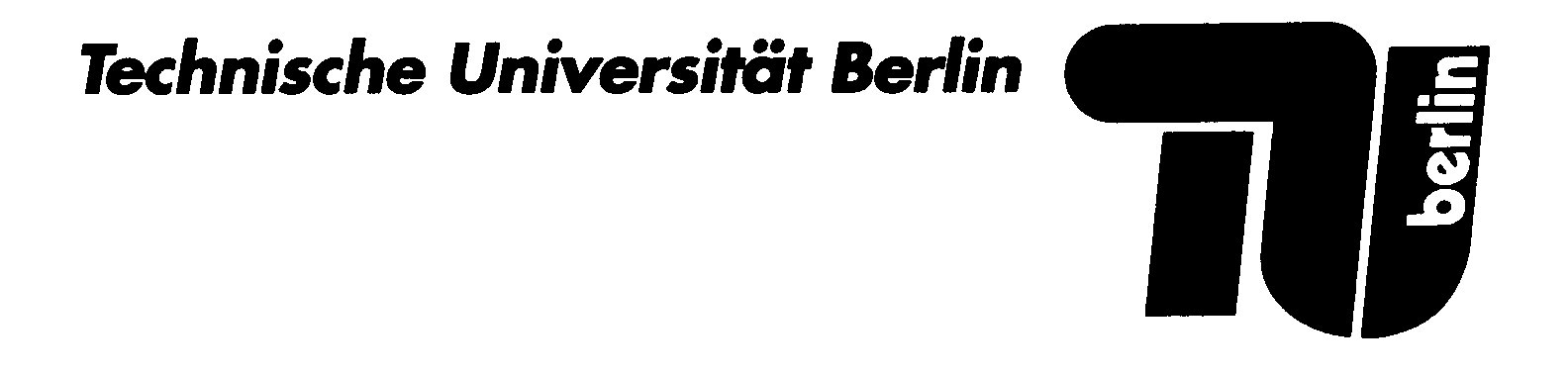  (please complete in block capitals)To the president of TUB – II RK 01 –_________________________________Claimant's signature(Please send your completed claim to the unit which issued the invitation to attend the interview)Not to be completed by the claimant!To be completed by the faculty service center if the refund is not being made from central funds! Chapter: 		__________________ 	Title/ subaccount:		__________________	Cost center / project no.	__________________Type of expenditure	__________________	Type of cost		__________________Factually correct						Correct in terms of accounting	__________________________________				_________________________________     		Date, signature, faculty/inst./ dept. - staff reference code			       Date, signature, staff reference code                        		Last name:                                                                         First name:Street:     _______________________________ZIP code, place  _______________________________Email:      _______________________________,        Telephone: _____________________IBAN:BIC:Bank:Institute issuing the invitation: __________________________, interviewer_____________________________on: ________________________, at: ________ until ________ Interview for the position of: _______________________________________________________ Journey to interview by train, amount EUR   __________I have a railcard  no     yes,    BC 25     BC 50     BC 100 Journey to interview by car,                          __________km Journey to interview by plane, amount EUR __________ Accommodation expenses    no     yes, amount EUR__________Please submit original documents with your claim. When submitting online documents, please include the comment: "This is an original online document" on the printout and sign.